Art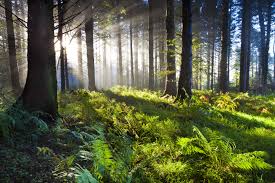 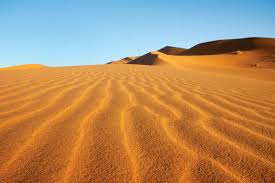 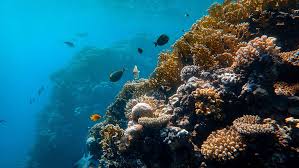 Science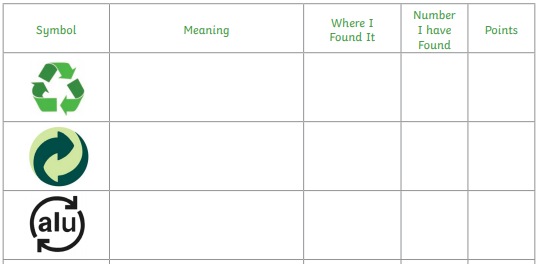 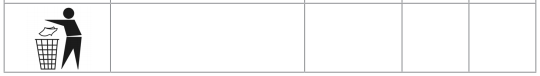 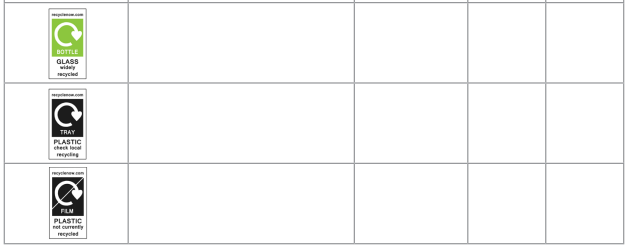 Drowning prevention and water safety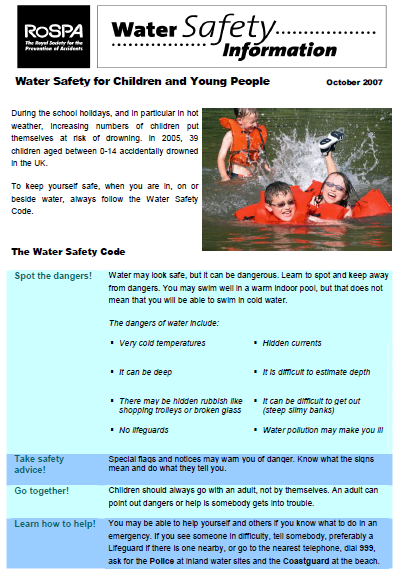 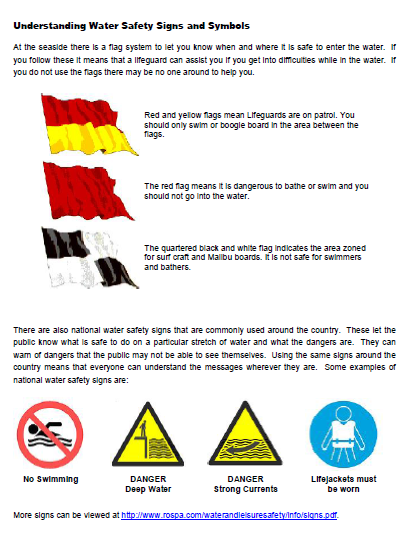 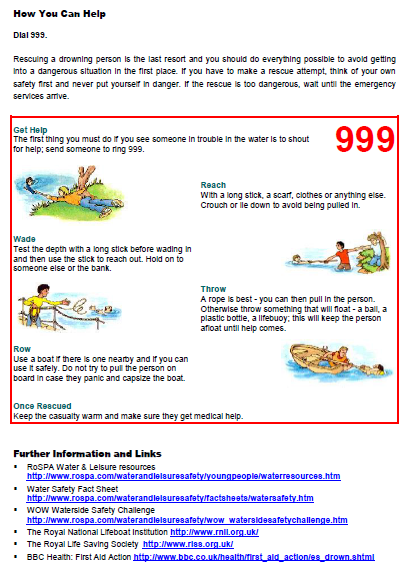 